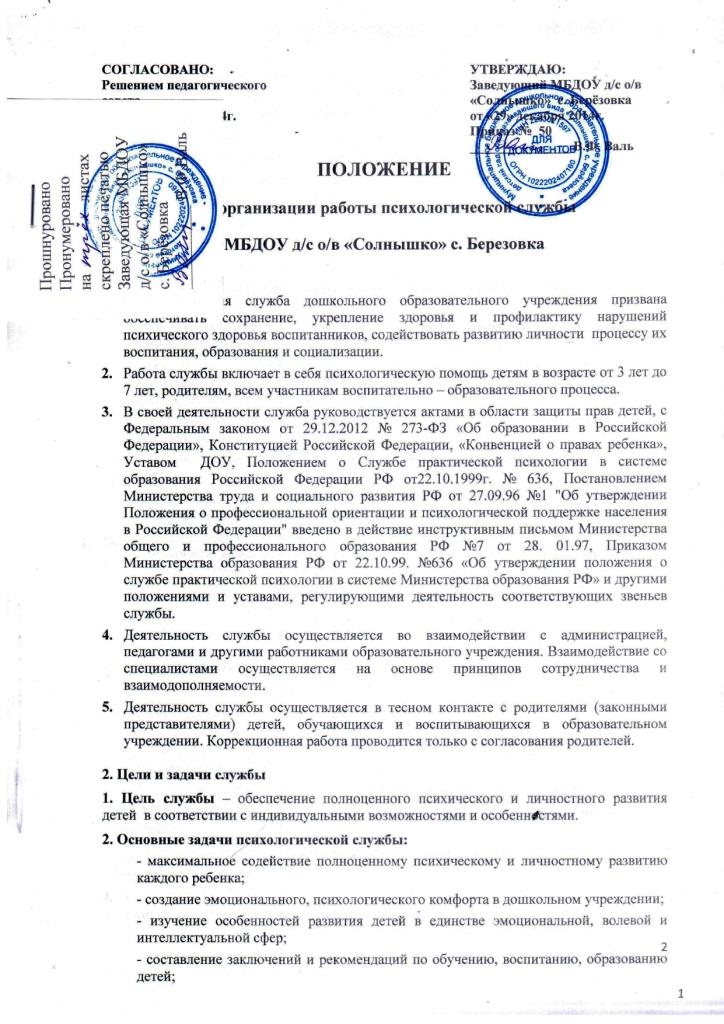 ПОЛОЖЕНИЕОб организации работы психологической службы МБДОУ д/с о/в «Солнышко» с. БерезовкаОбщие положенияПсихологическая служба дошкольного образовательного учреждения призвана обеспечивать сохранение, укрепление здоровья и профилактику нарушений психического здоровья воспитанников, содействовать развитию личности  процессу их воспитания, образования и социализации.Работа службы включает в себя психологическую помощь детям в возрасте от 3 лет до 7 лет, родителям, всем участникам воспитательно – образовательного процесса.В своей деятельности служба руководствуется актами в области защиты прав детей, с Федеральным законом от 29.12.2012 № 273-ФЗ «Об образовании в Российской Федерации», Конституцией Российской Федерации, «Конвенцией о правах ребенка», Уставом  ДОУ, Положением о Службе практической психологии в системе образования Российской Федерации РФ от22.10.1999г. № 636, Постановлением Министерства труда и социального развития РФ от 27.09.96 №1 "Об утверждении Положения о профессиональной ориентации и психологической поддержке населения в Российской Федерации" введено в действие инструктивным письмом Министерства общего и профессионального образования РФ №7 от 28. 01.97, Приказом Министерства образования РФ от 22.10.99. №636 «Об утверждении положения о службе практической психологии в системе Министерства образования РФ» и другими положениями и уставами, регулирующими деятельность соответствующих звеньев службы. Деятельность службы осуществляется во взаимодействии с администрацией, педагогами и другими работниками образовательного учреждения. Взаимодействие со специалистами осуществляется на основе принципов сотрудничества и взаимодополняемости.Деятельность службы осуществляется в тесном контакте с родителями (законными представителями) детей, обучающихся и воспитывающихся в образовательном учреждении. Коррекционная работа проводится только с согласования родителей.2. Цели и задачи службы1. Цель службы – обеспечение полноценного психического и личностного развития детей  в соответствии с индивидуальными возможностями и особенностями.2. Основные задачи психологической службы:- максимальное содействие полноценному психическому и личностному развитию каждого ребенка;- создание эмоционального, психологического комфорта в дошкольном учреждении;- изучение особенностей развития детей в единстве эмоциональной, волевой и интеллектуальной сфер;- составление заключений и рекомендаций по обучению, воспитанию, образованию детей;- содействие повышению психологической компетентности сотрудников детского сада, родителей в закономерностях развития ребенка;- иные меры, необходимые для психолого – педагогического сопровождения.3. Основные направления деятельности службыОсновными направлениями деятельности службы являются - психологическая профилактика, - психологическое просвещение, - психодиагностика, - психокоррекционная работа, - психологическое консультирование.3.1. Психологическая профилактика предусматривает деятельность педагога – психолога:- подбор, разработка, апробация и внедрение развивающих программ для детей разных возрастов с учетом задач каждого возрастного этапа;- обеспечение условий оптимального перехода детей на следующую возрастную ступень, предупреждение возможных осложнений в психическом развитии и становлении личности детей;- своевременное предупреждение возможных нарушений психосоматического и психологического здоровья детей.3.2. Психологическое просвещение предусматривает деятельность педагога – психолога:- повышение психологической культуры родителей воспитанников и педагогов образовательного учреждения;- формирование потребности в психологических знаниях и их практическом применении, желания использовать психологические знания в работе с ребенком и в интересах личностного и профессионального роста педагогов, а также родителей.3.3. Психологическая диагностика предусматривает деятельность педагога – психолога:- получение своевременной информации об индивидуально – психологических особенностях детей, динамике процесса развития, необходимой для оказания психологической помощи детям, их родителям, педагогам;- определение причин нарушений в обучении, поведении и развитии детей.3.4. Психокоррекционная работа предусматривает:- активное взаимодействие психолога с детьми и взрослыми, обеспечивающее психическое развитие и становление  личности детей, реализацию возрастных и индивидуальных возможностей;- коррекция познавательной, эмоционально – волевой сферы, поведения;3.5. Психологическое консультирование предусматривает деятельность педагога – психолога:- консультирование родителей и членов семей по вопросам воспитания.- консультирование педагогов по вопросам развития, обучения, воспитания и образования детей. 4. Права и обязанности педагога – психолога.4.1 Педагог – психолог обязан:- в своей деятельности руководствоваться Законом РФ «Об образовании», Конвенцией о правах ребенка, данным Положением, нормативными документами, регламентирующими социальную поддержку детей;- рассматривать вопросы и принимать решения строго в границах своей профессиональной компетенции и служебных обязанностей;- знать новейшие научные достижения в области возрастной, педагогической психологии, постоянно повышать свою профессиональную квалификацию;- строго соблюдать профессиональную этику не распространять сведения, полученные в результате диагностической и консультативной работы, если ознакомление с ними может принести ущерб ребенку и его семье;- пропагандировать психологические знания среди педагогов и родителей. 4.2. Педагог – психолог имеет право:- выбирать формы и методы работы, выделять приоритетные направления работы, исходя из общей программы и конкретных условий;- самостоятельно формулировать конкретные задачи работы с детьми и взрослыми;- выходить с предложениями по вопросам оптимизации условий, необходимых для успешного функционирования психологической службы;- принимать участие в заседаниях по обсуждению результатов диагностики, вопросам создания коррекционных и развивающих программ;5. Ответственность педагога – психолога:5.1. Педагог – психолог несет персональную ответственность за достоверность результатов психологического диагностирования, адекватность коррекционных методов, обоснованность рекомендаций.5.2. Педагог – психолог несет ответственность за грамотное ведение документации, сохранность документов, отражающих деятельность психологической службы. 5.3. Педагог – психолог несет ответственность за сохранность материально – технических средств, вверенных для работы психологической службы.6. Документация психологической службы:- положение о психологической службе;- годовой план работы, составленный в соответствии с годовым планом образовательного учреждения;- календарные планы;- банк психодиагностических методик;- листы коррекционной работы;- результаты психологического обследования;- журнал регистрации индивидуальных консультаций;- журнал запросов;- планы и программы коррекционной работы;- методические рекомендации для воспитателей;- рекомендации для родителей.